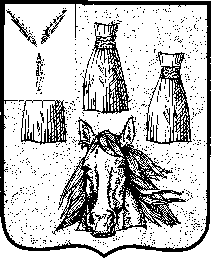 АДМИНИСТРАЦИЯСамойловского муниципального района Саратовской областиПОСТАНОВЛЕНИЕ Об утверждении Правил представления лицом, поступающим на должность руководителя муниципального учреждения Самойловского муниципального района Саратовской области, а также  руководителем муниципального учреждения Самойловского муниципального района Саратовской области сведений о своих доходах, об имуществе и обязательствах имущественного характера и о доходах, об имуществе и обязательствах имущественного характера своих супруга (супруги) и несовершеннолетних детейВ целях реализации п.5 Указа Президента РФ от 10.12.2020 г. № 778 «О мерах по реализации отдельных положений Федерального закона «О цифровых финансовых активах, цифровой валюте и о внесении изменений в отдельные законодательные акты Российской Федерации», в соответствии со статьей 275 Трудового кодекса Российской Федерации, Федеральным законом от 25 декабря 2008 г. № 273-ФЗ «О противодействии коррупции», постановлением Правительства Российской Федерации от 13 марта 2013 г. № 208 «Об утверждении Правил представления лицом, поступающим на работу на должность руководителя федерального государственного учреждения, а также руководителем федерального государственного учреждения сведений о своих доходах, об имуществе и обязательствах имущественного характера и о доходах, об имуществе и обязательствах имущественного характера своих супруга (супруги) и несовершеннолетних детей», Уставом Самойловского муниципального района Саратовской областиПОСТАНОВЛЯЮ: 1. Утвердить Правила представления лицом, поступающим на должность руководителя муниципального учреждения Самойловского муниципального района Саратовской области, а также руководителем муниципального учреждения Самойловского муниципального района Саратовской области сведений о своих доходах, об имуществе и обязательствах имущественного характера и о доходах, об имуществе и обязательствах имущественного характера своих супруга (супруги) и несовершеннолетних детей согласно приложению к настоящему постановлению.2. Установить, что по 30 июня 2021 г. включительно лицо, поступающее на должность руководителя муниципального учреждения Самойловского муниципального района Саратовской области, а также руководитель муниципального учреждения Самойловского муниципального района Саратовской области вместе со сведениями о своих доходах, об имуществе и обязательствах имущественного характера и о доходах, об имуществе и обязательствах имущественного характера своих супруги (супруга) и несовершеннолетних детей представляют уведомление о принадлежащих им, их супругам и несовершеннолетним детям цифровых финансовых активах, цифровых правах, включающих одновременно цифровые финансовые активы и иные цифровые права, утилитарных цифровых правах и цифровой валюте (при их наличии) по форме согласно приложению № 1 к Указу Президента Российской Федерации от 10 декабря 2020 г. № 778 "О мерах по реализации отдельных положений Федерального закона "О цифровых финансовых активах, цифровой валюте и о внесении изменений в отдельные законодательные акты Российской Федерации".3. Признать утратившим силу постановление администрации Самойловского муниципального района Саратовской области от 18.03.2013 №167 «Об утверждении Порядка представления гражданами, претендующими на замещение на должности руководителей муниципальных учреждений Самойловского муниципального района и руководителей муниципальных учреждений Самойловского муниципального района сведений о доходах, об имуществе и обязательствах имущественного характера, а также о доходах об имуществе и обязательствах имущественного характера своих супруги (супруга) и несовершеннолетних детей».4. Настоящее постановление разместить на официальном сайте администрации Самойловского муниципального района Саратовской области в информационно-телекоммуникационной сети «Интернет».5. Настоящее постановление вступает в силу с  момента подписания.6. Контроль за исполнением настоящего постановления оставляю за собой.Глава Самойловского муниципального районаСаратовской области						М.А. МельниковПриложение к постановлению администрации Самойловского муниципального района Саратовской области от 19.03.2021 г. № 182ПРАВИЛАпредставления лицом, поступающим на должность руководителя муниципального учреждения Самойловского муниципального района Саратовской области, а также руководителем муниципального учреждения Самойловского муниципального района Саратовской области сведений о своих доходах, об имуществе и обязательствах имущественного характера и о доходах, об имуществе и обязательствах имущественного характера своих супруга (супруги) и несовершеннолетних детей1. Настоящие Правила устанавливают порядок представления лицом, поступающим на должность руководителя муниципального учреждения Самойловского муниципального района Саратовской области, а также руководителем муниципального учреждения Самойловского муниципального района Саратовской области (далее - муниципальное учреждение) сведений о своих доходах, об имуществе и обязательствах имущественного характера и о доходах, об имуществе и обязательствах имущественного характера своих супруги (супруга) и несовершеннолетних детей (далее - сведения).2. Лицо, поступающее на должность руководителя муниципального учреждения, при поступлении на работу представляет сведения о своих доходах, полученных от всех источников (включая доходы по прежнему месту работы или месту замещения выборной должности, пенсии, пособия и иные выплаты) за календарный год, предшествующий году подачи документов для поступления на работу на должность руководителя муниципального учреждения, сведения об имуществе, принадлежащем ему на праве собственности, и о своих обязательствах имущественного характера по состоянию на 1-е число месяца, предшествующего месяцу подачи документов для поступления на работу на должность руководителя муниципального учреждения, а также сведения о доходах супруги (супруга) и несовершеннолетних детей, полученных от всех источников (включая заработную плату, пенсии, пособия и иные выплаты) за календарный год, предшествующий году подачи лицом документов для поступления на должность руководителя муниципального учреждения, а также сведения об имуществе, принадлежащем им на праве собственности, и об их обязательствах имущественного характера по состоянию на 1-е число месяца, предшествующего месяцу подачи документов для поступления на работу на должность руководителя муниципального учреждения, по утвержденной Президентом Российской Федерации СПО «Справки БК».3. Руководитель муниципального учреждения ежегодно, не позднее 30 апреля года, следующего за отчетным, представляет сведения о своих доходах, полученных за отчетный период (с 1 января по 31 декабря) от всех источников  (включая заработную плату, пенсии, пособия и иные выплаты), сведения об имуществе, принадлежащем ему на праве собственности, и о своих  обязательствах  имущественного характера  по состоянию на конец отчетного периода, а также сведения о доходах супруги (супруга) и несовершеннолетних детей, полученных за отчетный период (с 1 января по 31 декабря) от всех источников (включая заработную плату, пенсии, пособия и иные выплаты), сведения об их имуществе, принадлежащем им на праве собственности, и об их обязательствах имущественного характера по состоянию на конец отчетного периода по утвержденной Президентом Российской Федерации СПО «Справки БК».4. Сведения, предусмотренные пунктами 2 и 3 настоящих Правил, представляются соответственно консультанту по труду и кадровой работе администрации Самойловского муниципального района Саратовской области (далее - администрация), структурное подразделение администрации, обладающее правами юридического лица, муниципальное учреждение, в ведомственном подчинении которого находится муниципальное учреждение. 5. В случае если руководитель муниципального учреждения обнаружил, что в представленных им сведениях о доходах, об имуществе и обязательствах имущественного характера не отражены или не полностью отражены необходимые сведения, либо имеются ошибки, он вправе представить уточненные сведения в течение одного месяца после окончания срока, указанного в пункте 3 настоящих Правил.6. В случае если лицо, поступающее на должность руководителя муниципального учреждения, обнаружило, что в представленных им сведениях о доходах, об имуществе и обязательствах имущественного характера не отражены или не полностью отражены какие-либо сведения, либо имеются ошибки, оно вправе представить уточненные сведения  в течение одного месяца со дня представления сведений в соответствии с пунктом 2 настоящих Правил.7. Сведения о доходах, об имуществе и обязательствах имущественного характера, представляемые в соответствии с настоящими Правилами лицом, поступающим на должность руководителя муниципального учреждения, а также руководителем муниципального учреждения, являются сведениями конфиденциального характера, если федеральным законом они не отнесены к сведениям, составляющим государственную тайну.Эти сведения представляются главе Самойловского муниципального района Саратовской области, руководителю структурного подразделения администрации, обладающего правами юридического лица, и муниципального учреждения, в ведомственном подчинении которого находится муниципальное учреждение.8. Сведения о доходах, об имуществе и обязательствах имущественного характера, представленные руководителем муниципального учреждения консультанту по труду и кадровой работе администрации Самойловского муниципального района размещаются в информационно-телекоммуникационной сети «Интернет» на официальном сайте администрации.Сведения о доходах, об имуществе и обязательствах имущественного характера, представленные руководителем муниципального учреждения в отдел  образования администрации, в ведомственном подчинении которого находится муниципальное учреждение, размещаются в информационно-телекоммуникационной сети «Интернет» на официальном сайте отдела образования администрации Самойловского муниципального района.Сведения о доходах, об имуществе и обязательствах имущественного характера, представленные руководителем муниципального учреждения в отдел  культуры и кино администрации, в ведомственном подчинении которого находится муниципальное учреждение, размещаются в информационно-телекоммуникационной сети «Интернет» на официальном сайте отдела культуры и кино администрации Самойловского муниципального района.9. Уведомления о принадлежащих руководителю муниципального учреждения, их супругам и несовершеннолетним детям цифровых финансовых активах, цифровых правах, включающих одновременно цифровые финансовые активы и иные цифровые права, утилитарных цифровых правах и цифровой валюте подается в отношении каждого лица, чьи сведения представляются, при условии наличия у такого лица цифровых финансовых активах, цифровых прав, включающих одновременно цифровые финансовые активы и иные цифровые права, утилитарных цифровых прав и цифровой валюты. При их отсутствии Уведомление не подается.10. Уведомление прикладывается к представляемой справке и является приложением к ней. В этой связи уведомление вместе со справкой приобщается к личному делу (при наличии).19.03.2021 г. № 182